                  Рекомендации учителя-логопеда               для родителей детей средней группы.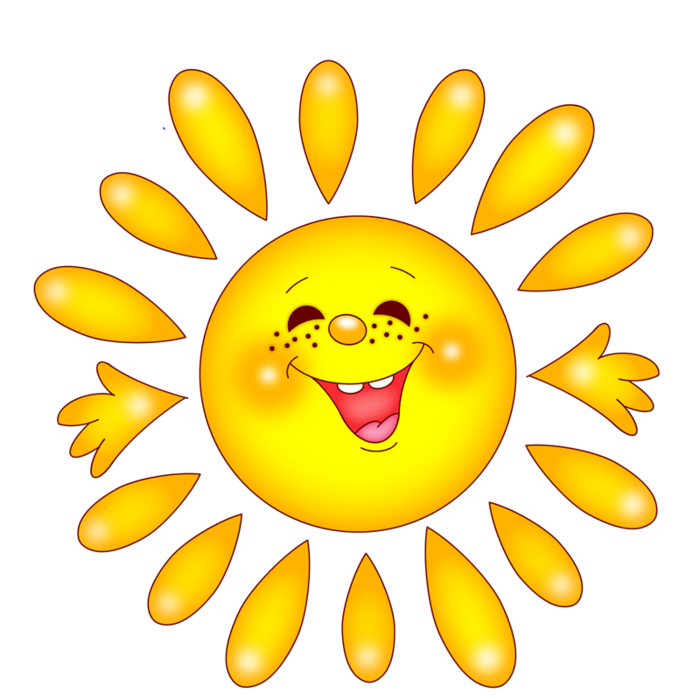                    (Задания для выполнения дома с ребенком )Тема «Весна»1.Повторите с детьми приметы весны:-день становится длиннее, а ночь короче;-на улице становится теплее;-чаще светит солнце;-небо чаще голубое, ясное, чистое;-на деревьях набухают почки и скоро появятся новые зеленые листочки;-появляется зелёная травка и первые цветы: подснежники, мать-и-мачеха, крокусы;-животные просыпаются после зимней спячки, у них появляются детеныши;-перелетные птицы возвращаются из теплых стран, птицы радуются весне, поют песенки, вьют гнёзда и высиживают птенцов;-люди стали одеваться в легкую одежду;-люди радуются приходу весны.2.Выучите с детьми стихи о весне.                                                     Апрель.                                Весёлый апрель улыбнулся,                               Запел, загалдел, заиграл,                               От шума подснежник проснулся                               И на проталинке встал.                               Запахло, повеяло прелью,                               Чуть слышно подснежник твердил:                               «Спасибо апрелю, спасибо                               За то, что меня разбудил».                   К нам пришла весна.           Если снег повсюду тает,            День становится длинней,           Если всё зазеленело           И в полях звенит ручей,           Если солнце ярче светит,           Если птицам не до сна,           Если стал теплее ветер,           Значит, к нам пришла Весна.3.Выполняйте артикуляционную гимнастику. Смотрите раздел «Виртуальный детский сад» -задания учителя-логопеда.Гимнастику выполняем с хорошим настроением;Каждый день;По 7 упражнений , по 5-7 минут;Каждое упражнение по 5 раз.                 Спасибо за сотрудничество!                  Учитель-логопед   Гусева Юлия Анатольевна, апрель 2020г.                   Группы № 4, №8.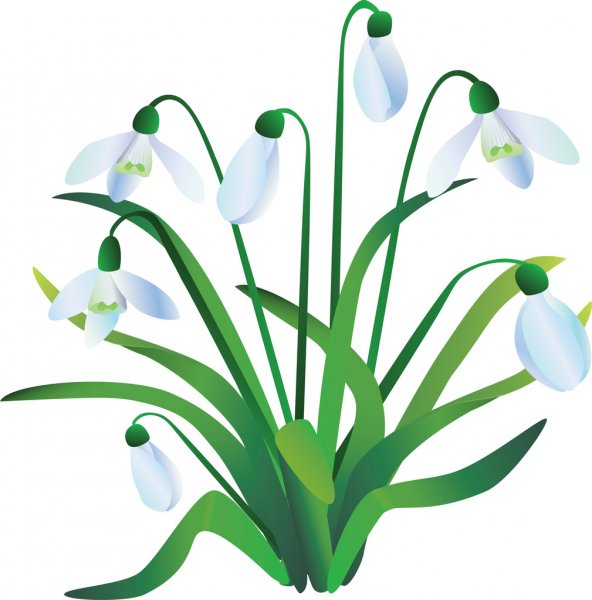 